ST. JOSEPH’S COLLEGE (AUTONOMOUS), BENGALURU -27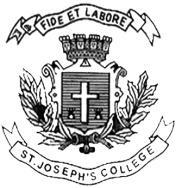 BBA/BBASF–V SEMESTERSEMESTER EXAMINATION: OCTOBER 2023(Examination conducted in November /December  2023)BADEH5423  – Human Resource Development(For current batch students only)Time: 2 Hours								    Max Marks: 60This paper contains ______ printed pages and _____ partsPART-AI. Answer any five of the following 			                  (5x2 = 10 Marks)Give the meaning of socialization.List the challenges in international HRD.What is career planning?Mention any two ethical issues in HRD.State the meaning of HR Audit.List the benefits of coaching.PART BII. Answer any four of the following 			                 (4x5 = 20 Marks)Explain the nature of employee engagement.Write a short note on HRD programs for remote employees.Give the meaning of mentoring and list down the role of mentoring in employee development.Write a short note on employee counselling.Explain Kirkpatrick Model of evaluation.PART C III. Answer any two of the following 			               (2x10 = 20 Marks)Explain in detail the HRD process.Give the meaning of:Workforce managementEmployee realignmentEmployee retentionTalent managementSuccession planningExplain the features of cross-cultural communication and expatriate training.PART DIII. Answer the following 					                 (1x10=10 Marks)In today’s competitive business environment organizations have realised that human resource is a valuable asset for an organization and employees must be nurtured with proper training and development. Organizations understand that employees cannot just rely on the skills and knowledge they already have on the basis of which they got the job. Alere Medical Pvt Ltd a leading pharmaceutical company which focuses on the training needs of the employees. By giving them training to address knowledge and skills short falls. The company with the help of the CAN-DO firm training agency, identifies the training needs of its employees and provides training accordingly. Self-evaluation forms were used by CAN-DO firm to assess the performance of the employees. In this form employees are rated on a scale of 1-5. After evaluating themselves, their superiors give their comments on employees’ performance and give their suggestions on how to improve it and also by arranging training sessions for them. Training and development are an important part of the practice of HRD as through training an organization invests in its employees.With reference to the above case study answer the following questions:Suggest any three-training method suitable for Alere Medical Pvt Ltd. (5 Marks)Mention the objectives and purpose of evaluation in an organisation. (5 Marks)